Unit 3 Lesson 9: Mi propia banderaWU Observa y pregúntate (Warm up)Student Task Statement¿Qué observas? ¿Qué te preguntas?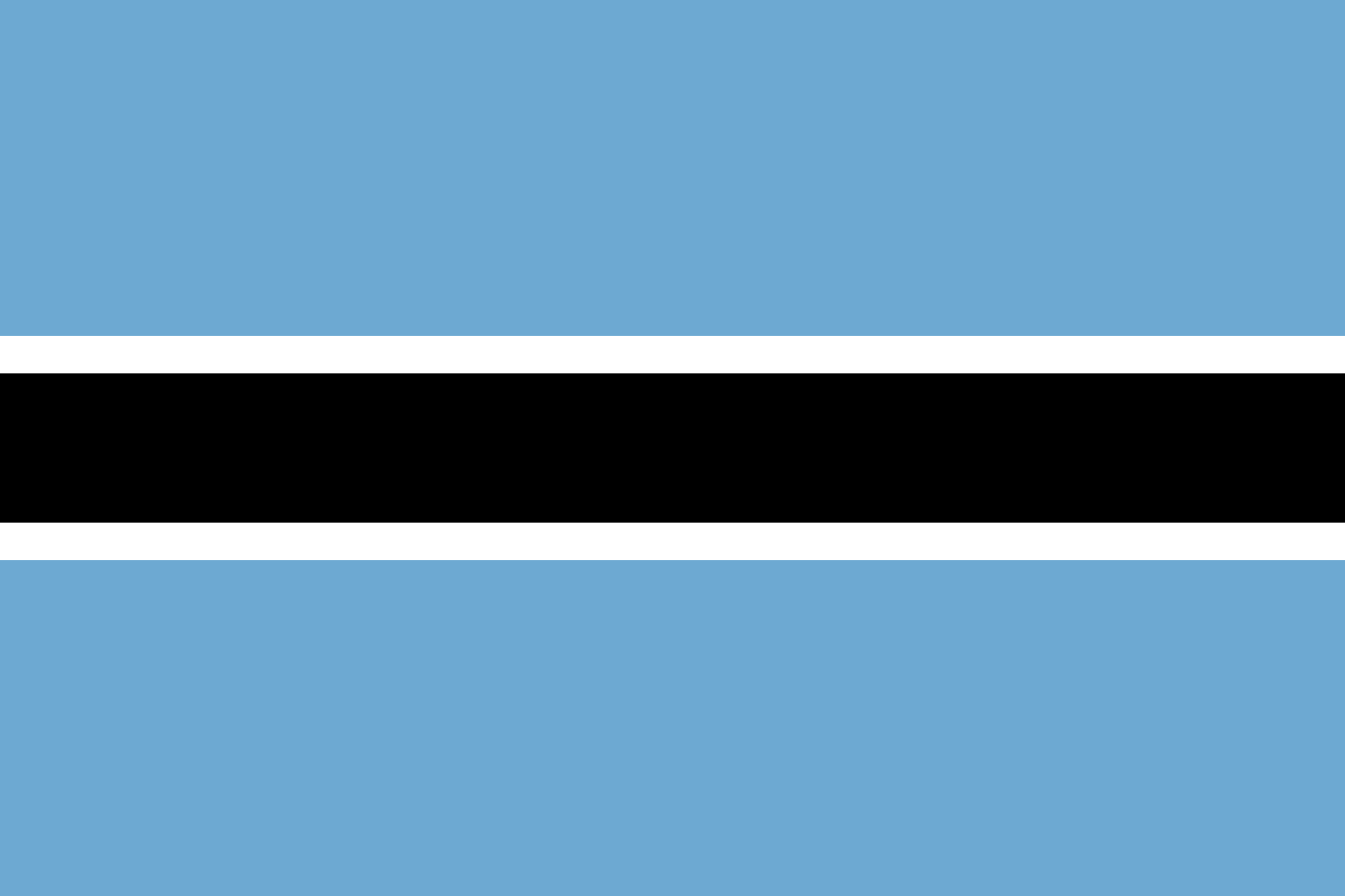 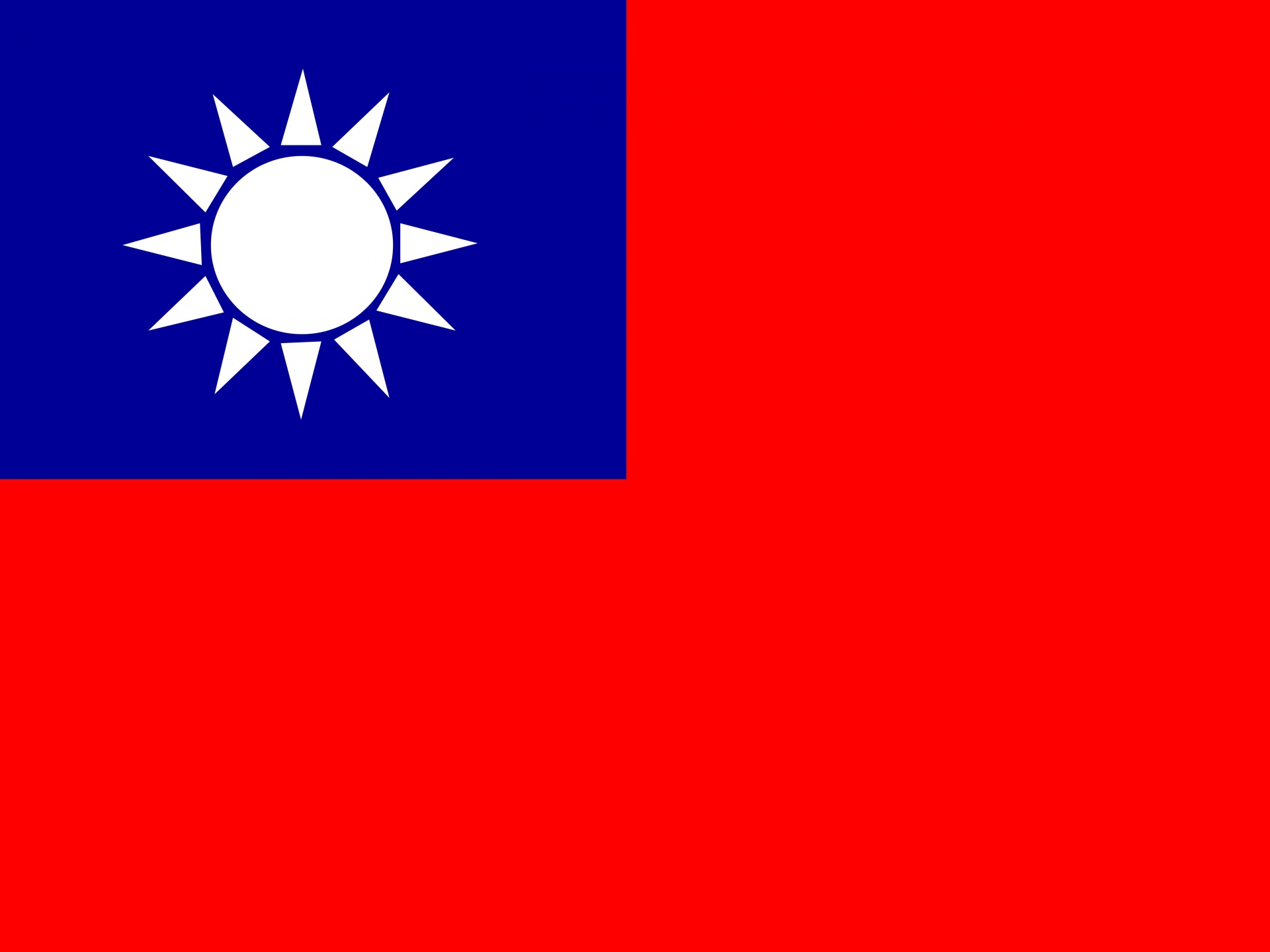 1 Principios del diseño de banderasStudent Task StatementTu profesor les asignará un principio de diseño de banderas. Discutan con su compañero qué significa ese principio. ¿Por qué ese principio es importante para el diseño de banderas?Principios del buen diseño de banderasMantener la sencillezUsar simbolismo con significadoUsar de 2 a 3 colores básicosNo usar letras ni sellosSer diferente de las otras o estar relacionada con otrasExplica o muestra de qué manera las banderas del calentamiento representan los principios del diseño de banderas.a.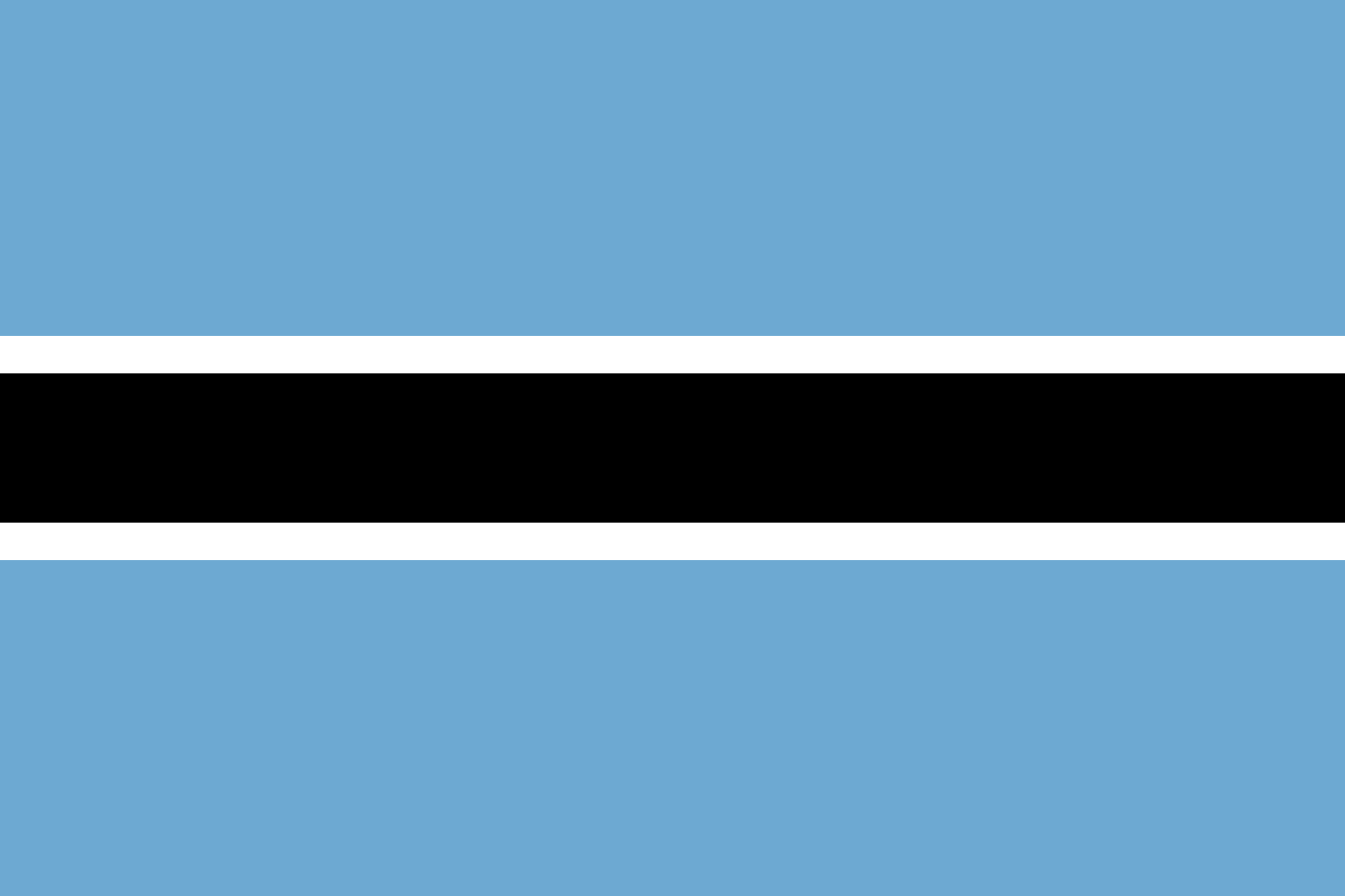 b.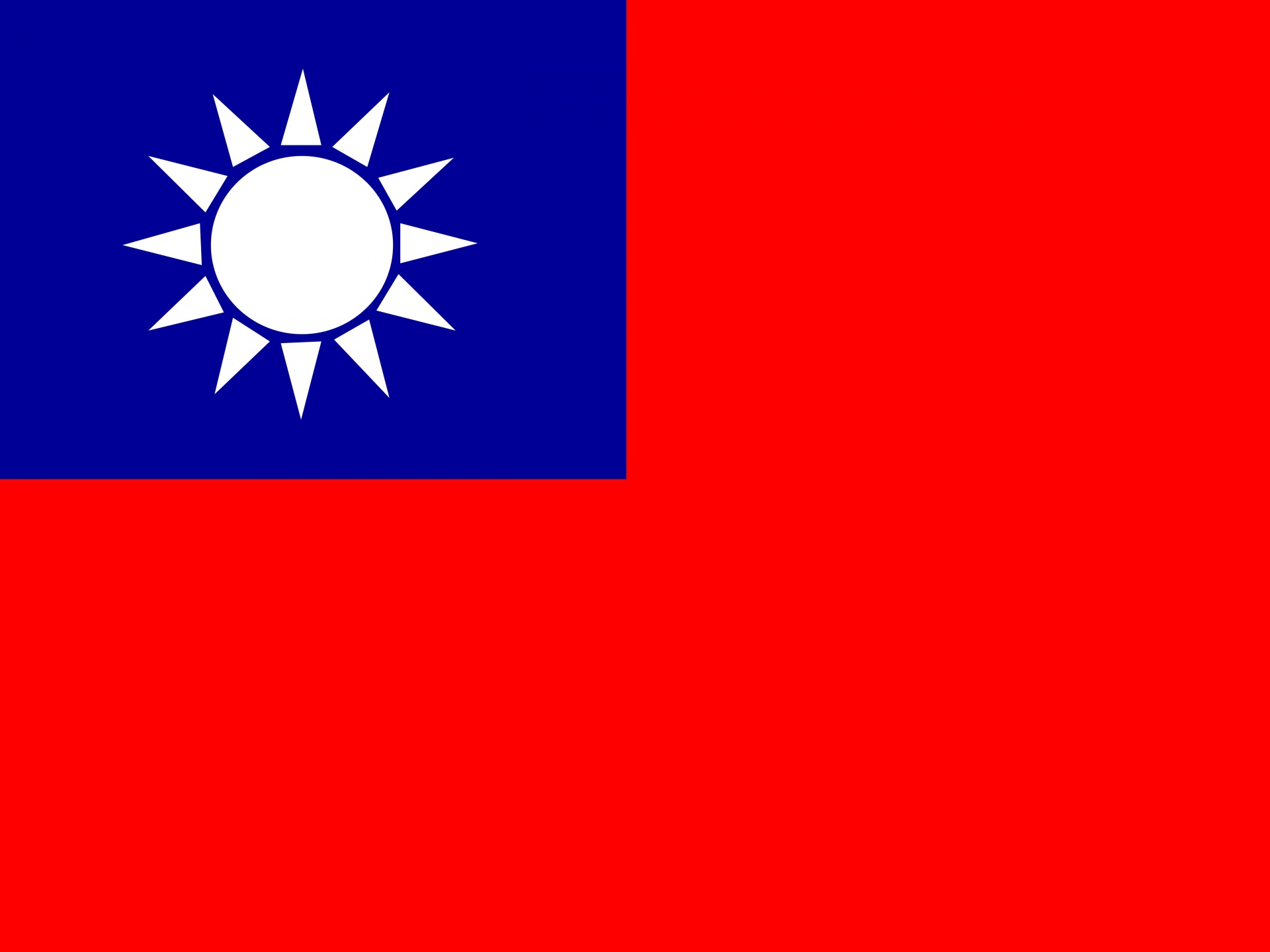 2 Mi banderaStudent Task StatementDiseña tu bandera.Imagina que estás haciendo tu bandera con tela. Si mides en pulgadas cuadradas, ¿aproximadamente cuánta tela de cada color vas a necesitar?Intercambia banderas con un compañero.Describe el significado de cada símbolo y de cada color que usaste.¿Cómo ves que cada uno de los principios de diseño se cumple en la bandera de tu compañero?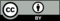 © CC BY 2021 Illustrative Mathematics®